Завдання для асинхронного формату дистанційного навчанняна 31 травня 2022 року1  клас2 клас3 клас4 класНавчання грамоти (читання)Узагальнення і систематизація знань і вмінь учнів. Вправи для розвитку навички читання. Підсумок за рік.Навчання грамоти (письмо)Узагальнення і систематизація знань і вмінь учнів. Підсумок за рік.МатематикаПідсумковий урок за рік. Математичний квест.ЯДСБезпечні літні канікули.ЛогопедіяВиконати вправи для розвитку міжпівкульної взаємодії ,,Квіточка» «Зайчик-вовчик» «Долоня-кулак»Дидактична гра ,, Ланцюжок,, (називати кожне наступне слово на звук, яким закінчилось попереднє слово: їжак-кабан-ножиці-іграшка)Розказати казку «Рукавичка» за мнемотаблицею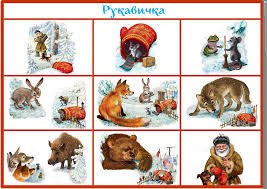 ЧитанняТема: Перевіряю свої досягнення. Підсумковий урок за рік.Перейдіть за посиланнями та опрацюйте тему: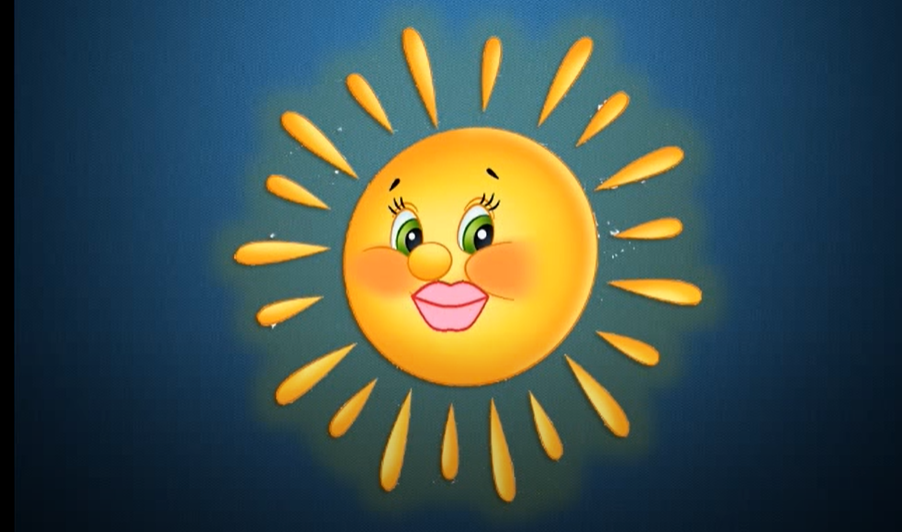 https://youtu.be/9RmazTxpM-gМатематикаТема: Таблиця множення на 8. Побудова прямокутника. Таблиця ділення на число 8. Розв’язування задач.Перейдіть за посиланнями та опрацюйте тему: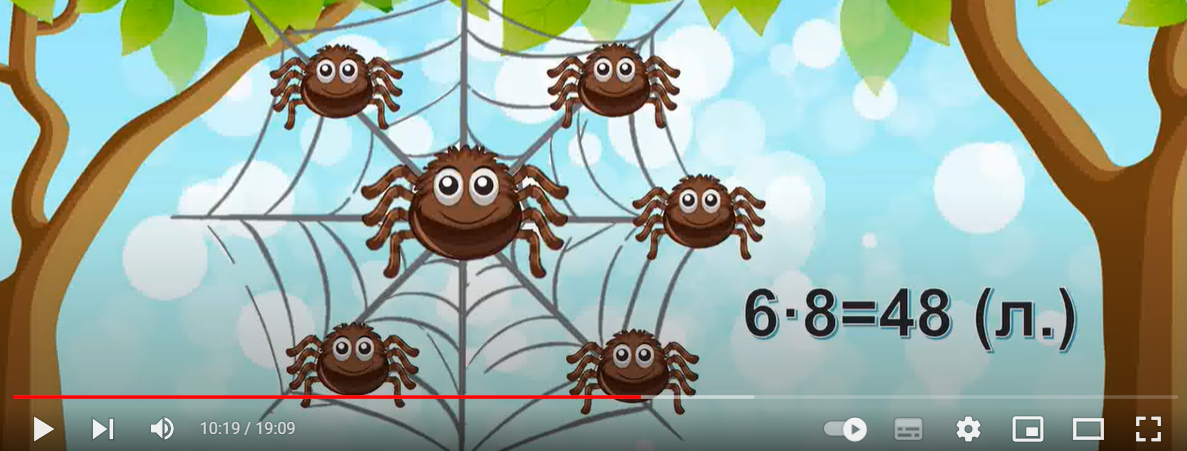 https://youtu.be/QOfvOYaOwWwЛогопедіяОрганізаційний моментВправи на дихання: “Кулька”Артикуляційні вправи:МалярПочистимо зубкиСмачне варенняТрубочкаПарканчикВправа: “Порахуй до п’яти” Вправа :“Говори не помилися”Вік-хідМох – макБак- бахКухня – хокей – духовкаПовторити віршик:Маленьке мишенятко.Постелю на ніч мостило.Пухка – подушка – лапка,Кудлата – ковдра – хвостик,І мишеняті сниться.Смачний шматок сиру.І добра – добра киця…І мама миша сіра,І щастя повна хата.І друзів повно в нього.Лягай і ти вже спати.Музичне мистецтво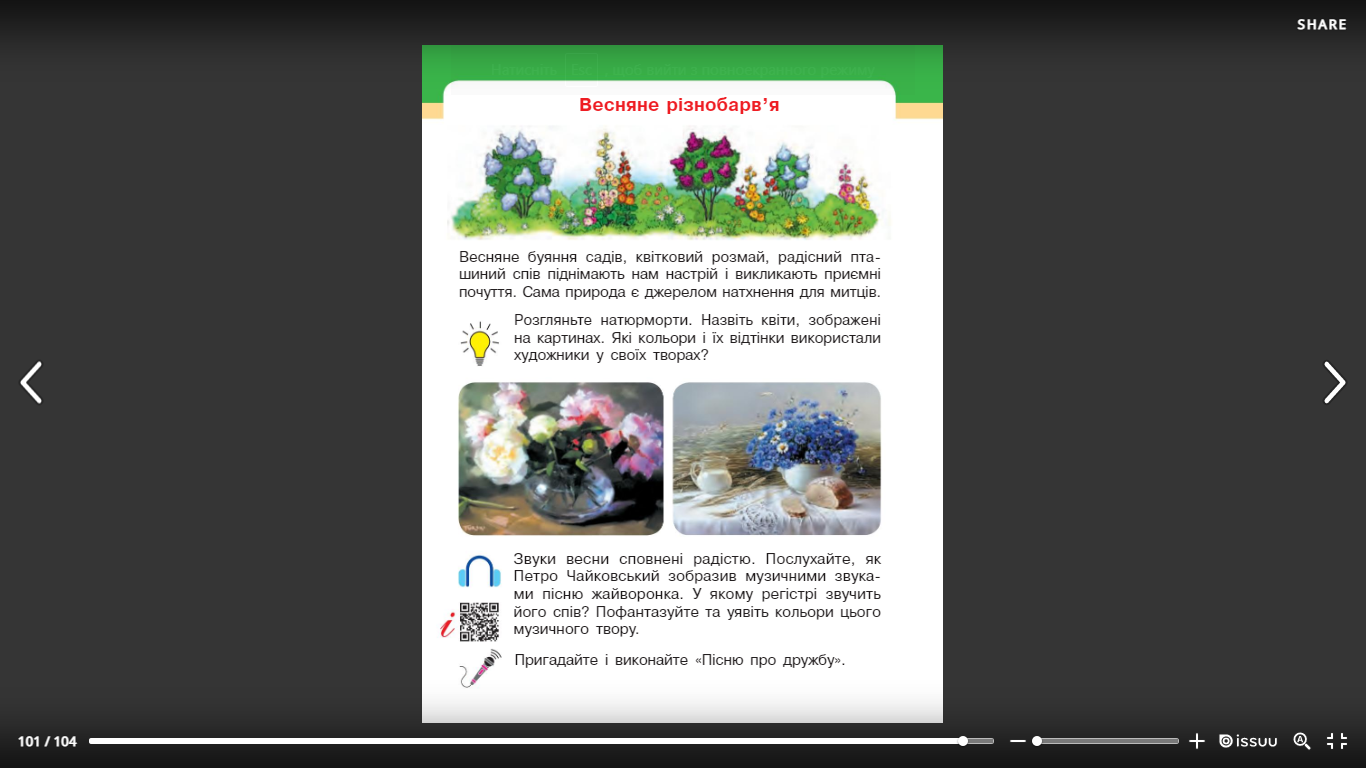 http://interactive.ranok.com.ua/theme/contentview/pdrychniki/mistetstvo-pdrychnik-ntegrovanogo-kyrsy-dlya-2-klasy-zakladv-zagalno-seredno-osvti-ryblya-t-med-l-shceglova-t-l/yrok-34-vesnyane-rznobarvya/21720-slyhamo?directПідсумковий урок.Трудове навчанняhttps://youtu.be/rKIlhram3WoАнглійська моваПовторенняhttps://www.youtube.com/watch?v=8j7Y13hD2a0&list=PL_LuouJxX508mmmnJZKENVtUWl6IDfEf-&index=68Укр. моваПовторенняhttps://www.youtube.com/watch?v=GAI4oGB3DTkhttps://www.youtube.com/watch?v=DmB18XYi4sQМатематикаПовторенняОдиниці вимірювання часу. Рік.https://www.youtube.com/watch?v=rkJilLex2WEhttps://www.youtube.com/watch?v=dK4X19V_PwEЧитанняН.Поклад «Гарно жити у селі…»https://www.youtube.com/watch?v=_cgiKeL9jjAЛогопедіяВиконати артикуляційні вправи та вправи для розвитку міжпівкульної взаємодіїПрочитати текст, дати відповіді на запитання. Переказати.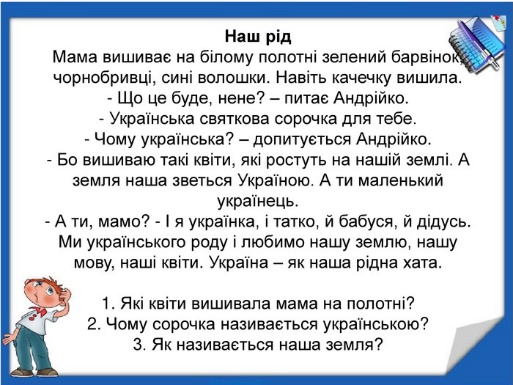 Українська моваТема: Пригадую вивчене.Перейдіть за посиланням та опрацюйте тему: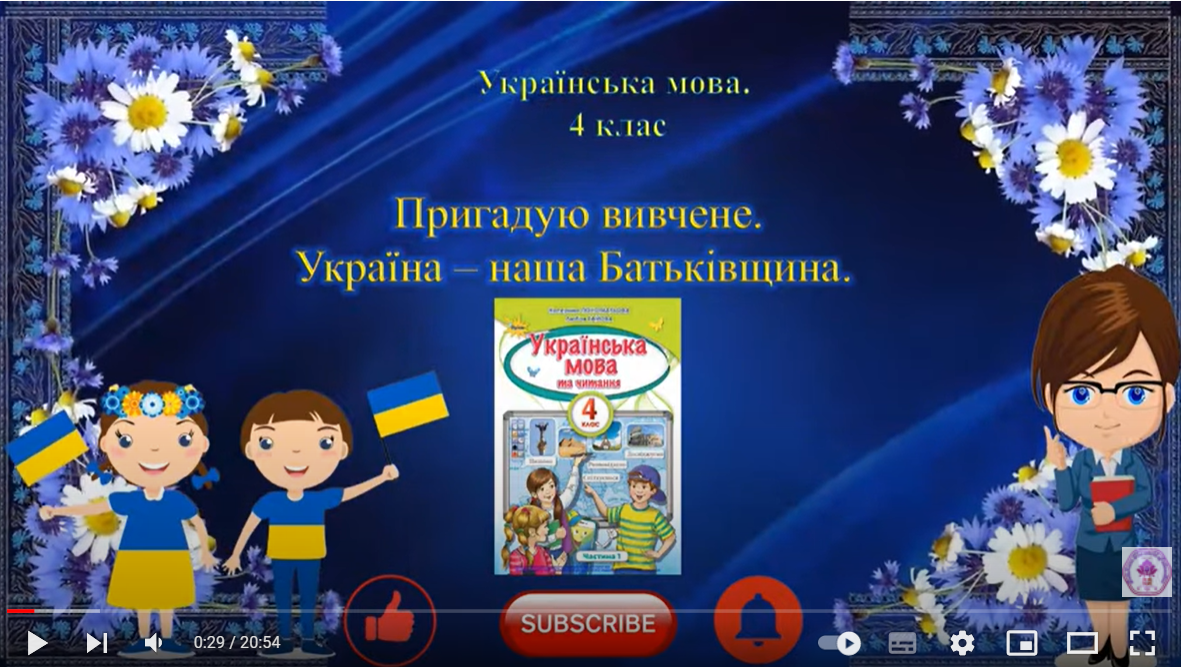 https://youtu.be/5jx7wOGqk6UМатематикаТема: Резервний урок. Ділення багатозначних чисел. Розв’язування задач.Перейдіть за посиланням та опрацюйте тему: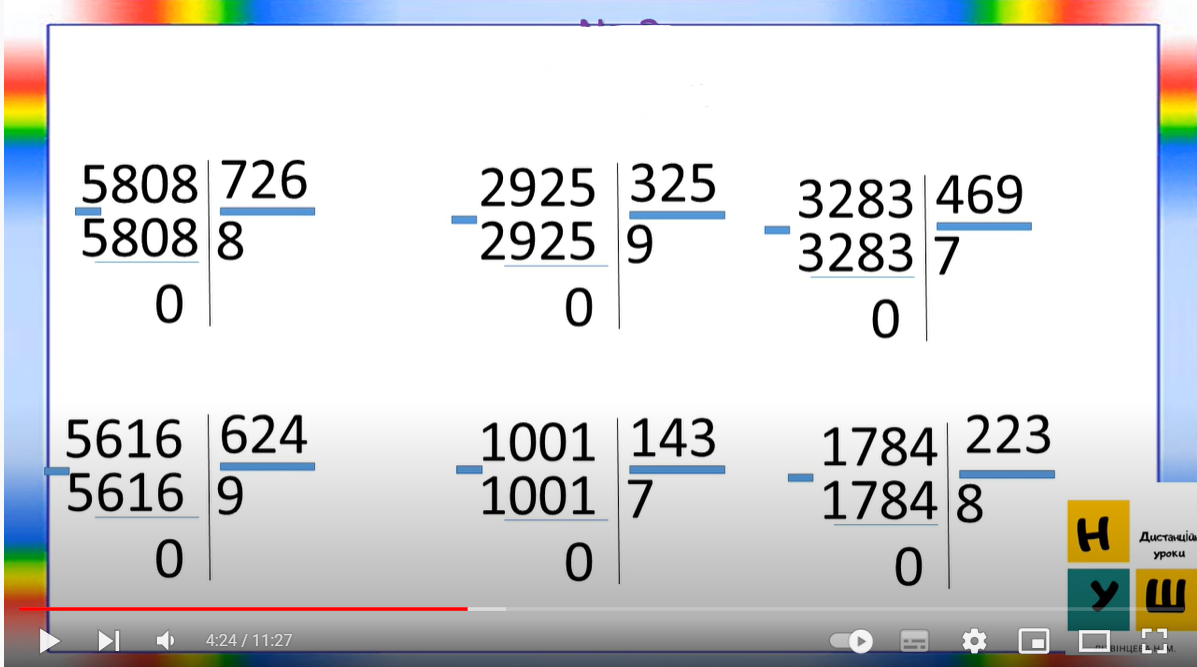 https://youtu.be/u1ytX3ViL58ЧитанняТема: Позакласне читання. Вірші про весну частина 2.Прочитай виразно вірш: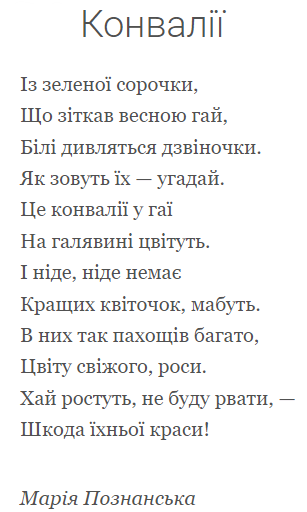 Перейдіть за посиланням та передивіться відео: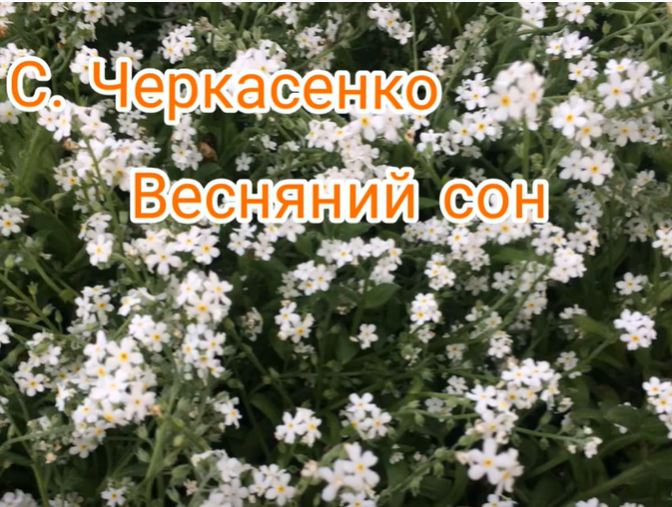 https://youtu.be/v34O8vXX3UUЛогоритмікаТема: Пісня «Ручки та ніжки».Перейдіть за посиланням та виконайте вправи.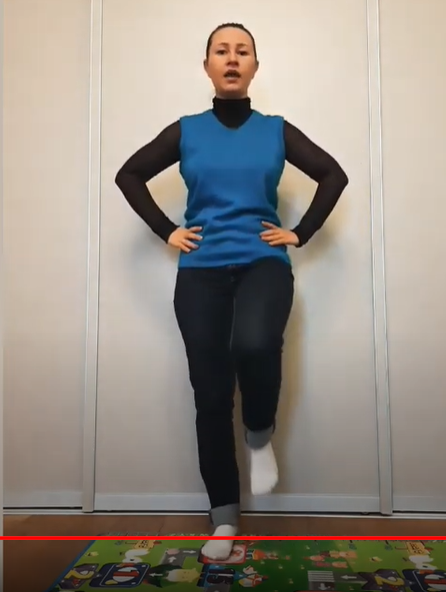 https://youtu.be/FuoL5dqz63QЛогопедіяОрганізаційний моментВправи на дихання: “Мильні бульбашки”Артикуляційні вправи:ПарканПосмішкаТрубочкаГіркаВправа: “Повтори правильно”Донечка, книжечка, ліжко, клубок, кришка. Кролик.Пальчикові вправи.Вправа: “Придумай чистомовку з словами”Розвиток фонематичного :сприйняття : “Плесни в долоні”.